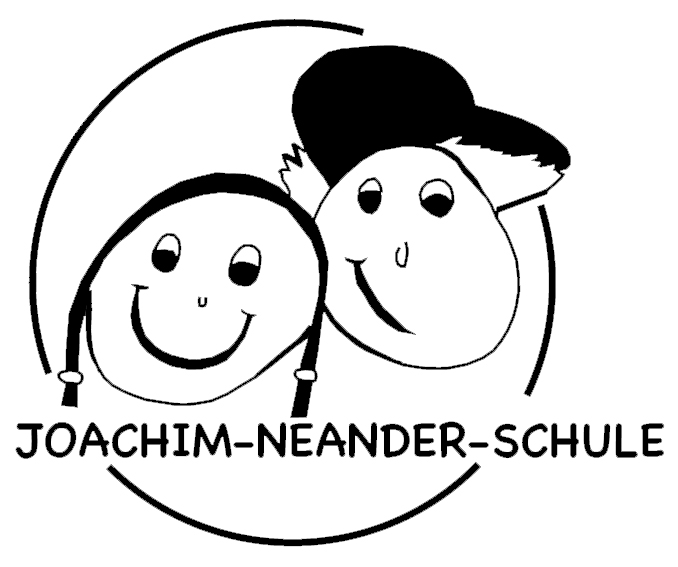  Liebe(r) _______________ Jetzt dauert es nicht mehr lange bis für dich die Schule anfängt. Sicher freust du dich schon darauf.Du kommst in die Klasse 1b. Wir warten schon gespannt auf denersten Schultag mit dir und den anderen Kindern.     Am Rand des Briefes haben wir dir für jeden Tag bis zum     Schulbeginn einen Kreis gemalt.     Wenn du jeden Tag einen Kreis durchstreichst oder anmalst,     kannst du sehen, wie schnell die Zeit vergeht und dann geht es     endlich los.    Wir freuen uns schon sehr auf dich!	     Dein Team der Joachim-Neander-Schule